InleidingIn 2022 hebben we ondanks de energiecrisis en het staartje van de coronacrisis toch een goed jaar kunnen draaien. We hebben gelukkig nog evenveel leden als in 2021. Onze nieuwe leden hebben het verlies aan oude leden gecompenseerd. In 2022 hebben we ook weer veel kunnen doen en bereiken. We kregen weer de kans om elkaar fysiek te ontmoeten doordat de coronabeperkingen stopten. Toch zijn we naast fysieke bijeenkomsten ook doorgegaan met digitale en hybride meetings, zodat ook mensen die minder mobiel zijn mee kunnen doen. Bijvoorbeeld tijdens het online Nieuwjaarsevent en diverse thematische events. Verder is de ZieZo-beurs zeer goed bezocht met diverse workshops door medewerkers en vrijwilligers. En het Oogcongres vond nu weer fysiek plaats in de locatie Domstad in Utrecht.Onze verenigingsdag hebben we gecombineerd met het afscheid van Jan Vreeburg als voorzitter. We zijn ontzettend trots dat hij deze dag ook benoemd is tot Ridder van Oranje Nassau. Vervolgens hebben we ook zijn opvolger kunnen verwelkomen: Margot Scheltema. Met presentaties van Jan Terlouw en zijn vrouw over verbondenheid (Ubuntu in Zuid-Afrika) kijken we terug op een mooie verenigingsdag. Daarnaast hebben we in 2022 vele projecten gedaan op het gebied van zorg en participatie. We zijn doorgegaan met een aantal bestaande projecten en er zijn ook weer nieuwe projecten gestart. Zo hebben we het afgelopen jaar meer capaciteit ingezet op het gebied van digitale toegankelijkheid en toegang tot werk. Dat heeft geleidt tot een aantal projecten met verschillende partners: Het voorlichtingsproject met de European Blind Union (PARVIS) heeft diverse animatie filmpjes opgeleverd en een aantal events.Het is ons gelukt het steunpunt voor migranten met een oogaandoening uit te breiden met een steunpunt voor Oekraïense vluchtelingen.We hebben een nieuw communicatie en marketing beleid uitgewerkt en dat resulteerde in een nieuwe huisstijl, website en jaarkalender voor campagnes.Onze rol binnen Kennis Over Zien is vergroot en dat heeft onze relaties versterkt met Bartiméus (Fonds), Koninklijke Visio (Foundation), de Robbert Coppes Stichting en de MaculaVereniging. Dit lange jaarverslag laat zien dat er veel bereikt is in 2022. Dit is alleen mogelijk geweest door de nauwe samenwerking en gedrevenheid van onze leden, vrijwilligers, samenwerkingspartners en fondsen. Wij bedanken iedereen voor hun inzet en betrokkenheid. Oogaandoeningen en oogzorgPatiënteninformatie Evenals in voorgaande jaren verstrekte de Oogvereniging in 2022 patiënteninformatie via de Ooglijn en via de website. Ook vinden we het belangrijk dat betrouwbare patiënteninformatie verspreid wordt via meerdere kanalen om zoveel mogelijk mensen te bereiken. Daarom werkten we weer mee aan de verspreiding van patiënteninformatie over oogproblemen via Zorgkaart Nederland en Thuisarts. Op Thuisarts zijn nu ook onze keuzekaarten (vroeger consultkaarten genoemd) voor staar en uveïtis te vinden. We vinden het belangrijk dat patiënten een bezoek aan de oogarts of optometrist goed kunnen voorbereiden. De voorbeeldvragen op onze website vragenaandeoogarts.nl zijn daarom uitgebreid. Er zijn al afspraken gemaakt over het uitbreiden van de patiënteninformatie over oogaandoeningen in 2023 en op welke wijze de Oogvereniging betrokken wordt. Het gaat dan om nieuwe informatie op Thuisarts en het ontwikkelen van een keuzekaart voor leeftijdsgebonden Maculadegeneratie. BelangenbehartigingVerantwoord wisselen van oogdruppelsSinds 1 januari 2023 zijn er afspraken rondom het veilig wisselen van medicatie. De nieuwe werkafspraken zijn beschreven in de leidraad ‘verantwoord wisselen van medicijnen’. Deze leidraad is in 2022 gemaakt door de Patiëntenfederatie Nederland samen met huisartsen, apothekers, zorgverzekeraars en dertien patiëntenorganisaties, waaronder de Oogvereniging. In de leidraad is opgenomen dat het onbeperkt wisselen van medicijnen, waardoor mensen te maken hebben met klachten, wordt tegengegaan. De wisselingen die wel mogelijk zijn, moeten goed begeleid worden.Goede en betaalbare oogzorgHet is het streven van de Oogvereniging om nu en in de toekomst voor iedereen goede en betaalbare oogzorg te garanderen. Om dit te bewerkstelligen werken we mee aan de ontwikkeling van behandelrichtlijnen van oogartsen. We waren in 2022 betrokken bij meerdere nieuwe behandelrichtlijnen. Zo is bijvoorbeeld de richtlijn diabetische retinopathie deels herzien. De reden voor deze herziening is dat in afgelopen jaren aanzienlijke vorderingen zijn gemaakt in diagnostiek en behandeling met o.a. intravitreale injecties en screening. In 2023 wordt de Oogvereniging betrokken bij meerdere nieuwe richtlijnen, bijvoorbeeld bij de update van de richtlijn voor uveïtis. Hierover zijn afspraken gemaakt in 2022 met het NOG, de beroepsvereniging van oogartsen. Ook werken we mee aan programma’s om de oogzorg te verbeteren. Onze taak is het inbrengen van het patiëntperspectief:In december 2022 is het project Uitkomstgerichte Zorg (UZ) voor staar afgerond. Het programma UZ heeft als doelstelling het bevorderen van Samen Beslissen tussen zorgverlener en patiënt en het Leren & Verbeteren door de zorgverlener o.b.v. uitkomstinformatie. Voor staar betekent dit voor de patiënt keuze tussen wel of niet opereren, maar bijvoorbeeld ook een operatie aan één of beide ogen tegelijkertijd.Voor het zorgprogramma Zorg op afstand heeft de Oogvereniging een achterbanraadpleging gehouden over de behandeling van staar. Onder de leden is een enquête uitgezet met ervaringen over zorg op afstand. Middels een focusgroep zijn de ervaringen verder uitgevraagd. De resultaten uit de literatuur en de focusgroep zijn verder onderbouwd met perspectieven vanuit medisch specialistisch oogpunt. De mogelijkheden, knelpunten en randvoorwaarden die hieruit zijn voortgekomen, zijn leidend voor aanbevelingen voor richtlijnontwikkeling over zorg op afstand.Binnen het programma Zinnige Zorg denkt de Oogvereniging mee over verbetersignalement voor Leeftijdsgebonden Maculadegeneratie. Implementatie van verbeterafspraken gaat bijdragen aan doelmatige oogzorg die tijdig wordt ingezet. Dit leidt op termijn tot minder gezichtsbeperkingen bij patiënten met LMD en een betere kwaliteit van leven. Partijen hebben gezamenlijk activiteiten in gang gezet om de afspraken in de praktijk te realiseren.Samenwerking: de Juiste Oogzorg op de Juiste PlekSamen met de beroepsvereniging van oogartsen (NOG) en de beroepsvereniging van optometristen (OVN) zet de Oogvereniging zich in voor het terugdringen van wachttijden in de oogzorg. Daarom stelden wij samen in 2020 de aanpak de Juiste Oogzorg op de Juiste Plek op. Het beoogde doel is dat oogheelkundige zorg voor mensen met bepaalde, niet acute, oogheelkundige klachten bij de optometrist in de eerste lijn kan plaatsvinden met behoud van kwaliteit van zorg en verbetering van de toegankelijkheid van de oogzorg. Een aantal jaar geleden dachten we dat we er bijna waren, maar wet- en regelgeving sloot niet goed aan op het huidige systeem. Er moet nu eerst onderzocht worden op welke wijze optometrie opgenomen kan worden in de Zorgverzekeringswet. Het Zorginstituut Nederland gaat hierover naar verwachting in 2023 een advies uitbrengen aan VWS. Ter voorbereiding heeft het Zorginstituut in 2022 meerdere documenten opgevraagd bij de OVN. Tussentijds zijn deze documenten afgestemd met de NOG en de Oogvereniging. Contactnetwerk Ziekenhuizen 
Steeds meer mensen worden geconfronteerd met een oogziekte. Zo’n 350.000 mensen in Nederland zijn slechtziend of blind. Als Oogvereniging vinden wij dat iedereen het verdient om goed geïnformeerd te zijn over (het leven met) zijn of haar aandoening. Ziekenhuizen en oogartsen spelen een belangrijke rol in het attenderen van patiënten op het bestaan van patiëntenorganisaties, zoals de Oogvereniging. Het is daarom cruciaal dat wij contact leggen en onderhouden met ziekenhuizen en oogartsen. Helaas is dit project gepauzeerd tijdens de coronapandemie. In 2022 is dit project weer opgestart. Er is veel vergaderd over een nieuw plan van aanpak. Ook is de naam Relatiebeheer Ziekenhuizen aangepast in Contactnetwerk Ziekenhuizen. Daarnaast zijn nieuwe enthousiaste vrijwilligers geworven en is een startpakket voor nieuwe contactpersonen opgesteld, met o.a. contactgegevens, lesmateriaal in de vorm van PowerPointpresentaties en podcasts, overzichten van ziekenhuizen, informatie over ziekenhuisstructuren en cliëntenraden en een termenlijst. Ziekenhuisbezoeken worden gekoppeld aan themadagen, zoals de glaucoomweek of retinadag.Nu iedereen weer enthousiast is, zal er begin 2023 door alle contactpersonen weer contact gezocht worden met alle ziekenhuizen in Nederland om patiëntenorganisaties zoals de Oogvereniging, MaculaVereniging en de Hoornvliespatiëntenvereniging op de kaart te zetten. Omgaan met minder zicht: sociale en emotionele gevolgen Als je wat aan je ogen hebt, kun je je rot voelen. Als je jong bent kan dat extra ingewikkeld zijn. De Oogvereniging heeft daarom samen met Vereniging OOG in OOG speciale informatie ontwikkeld voor kinderen en jongeren die te maken hebben met oogproblemen.Ook wordt er begin 2023 speciale informatie gepubliceerd worden voor partners en anderen uit de naaste omgeving. Dit ter aanvulling op de informatie voor volwassenen.Patiëntengroepen Binnen de Oogvereniging zijn verschillende patiëntengroepen actief. Zij houden zich bezig met belangenbehartiging en contact rond specifieke oogaandoeningen.Hoge MyopieBegin 2022 zijn vier digitale oogcafés georganiseerd, over onder andere myopie bij kinderen, brillen en lenzen voor volwassenen en de bezorgdheid om slechtziend te worden. Begin juli was een deel van de patiëntengroep aanwezig in het Erasmus MC bij de lancering van de Oogfondscampagne ‘Knikker Myopie de wereld uit’.Rond de zomerperiode is een achterbanraadpleging gedaan naar de kwaliteit van de hoge myopie-oogzorg. Middels een enquête in verschillende landen is informatie opgehaald bij patiënten met (hoge) myopie. De resultaten zijn in september gepresenteerd door de voorzitter van Oogvereniging Hoge Myopie tijdens het Internationale Myopie Congres in Rotterdam. Dit heeft veel erkenning en zichtbaarheid opgeleverd. In samenwerking met het Erasmus MC zijn de resultaten ook gepubliceerd in het wetenschappelijk tijdschrift Ophthalmic and Physiological Optics.Verder heeft Oogvereniging Hoge Myopie meegewerkt aan de podcast ‘Verziend’. Een reeks van interviews voor behandelaars in de oogzorg die meer willen weten over (hoge) myopie. Dinsdag 29 november organiseerde Oogvereniging Hoge Myopie een webinar over het verbeteren van de zorg bij hoge myopie. Samen met een arts-onderzoeker bij het Oogziekenhuis Rotterdam/Erasmus MC werden de resultaten gepresenteerd van een tweetal onderzoeken.Verder wordt gewerkt aan een patiëntenfolder over hoge myopie in samenwerking met de Myopie Complicatie Groep. In deze groep werken oogartsen samen voor een betere behandeling van myopie patiënten.Verder was de Hoge Myopie-groep actief aanwezig op de ZieZo- beurs in het Beatrixgebouw van de Jaarbeurs UtrechtUveïtisIn 2022 heeft de patiëntengroep Uveïtis diverse onlinepresentaties en lotgenotencontactmomenten georganiseerd. Ook zijn er verschillende nieuwsflitsen en nieuwbrieven naar leden gestuurd. Ook is er geparticipeerd in meerdere externe werk- en projectgroepen en aan overleggen binnen de Oogvereniging.In februari 2022 heeft het jaarlijks overleg met onze medisch adviseur plaatsgevonden. Er is over diverse onderwerpen gesproken, zoals ontwikkelingen op het gebied van uveïtis, wetenschappelijk onderzoek en publicaties en thema’s voor ledencontactdagen.In maart 2022 is voor de leden via een livestream een inzichtelijke presentatie gegeven door een maatschappelijk werker van Visio over het omgaan met onzekerheden bij uveïtis.In het voorjaar is de nieuwe brochure van de Patiëntengroep Uveïtis gepubliceerd.Daarnaast zijn er op themaniveau online bijeenkomsten geweest voor leden met een specifieke aandoening. Door gebrek aan belangstelling is een digitaal uveïtis-oogcafé voor jongeren niet doorgegaan.Daarnaast is er deelgenomen aan diverse werk- en projectgroepen en andere activiteiten. Enkele voorbeelden zijn:Input gegeven aan het ministerie van VWS over het toekennen van erkenning van expertisecentra voor bepaald zeldzame oogaandoeningen.Participatie in een NOG-werkgroep voor actualisatie van de Richtlijn Uveïtis. De patiëntengroep heeft bijdragen geleverd voor de actualisatie van de website thuisarts.nl over uveïtis.Deelname aan een NOG-werkgroep voor het ontwikkelen van een tweede keuzekaart voor het verbeteren van het ‘samen beslissen’ gesprek tussen oogarts en patiënt over niet-infectieuze uveïtis met andere medicatie dan prednison, zoals biologicals. Voor prednison bestaat al een keuzekaart.Op verzoek van de Patiëntengroep is de website oogartsen.nl over uveïtis vernieuwd. In september 2022 heeft de patiëntengroep zowel een fysieke lotgenotencontactdag als een onlinepresentatie gehouden.
LOA/LHONDe LOA-groep heeft op 12 november een contactdag gehad. Het was een informatieve dag met daarnaast genoeg tijd om bij te praten. De contactdag zou samen worden georganiseerd met de Belangenvereniging LOA/LHON. Door onder andere het verzetten van de datum in verband met het Oogcongres dat plaatsvond op 5 november, maar ook vanwege verschillende gedachten over begroting en uitgaven en een vernieuwde kijk op de dag is er besloten de contactdagen los van elkaar te organiseren. Naast medische informatie van de coördinator van het NeMo expertisecentrum was er een presentatie door iemand van Ideate. In opdracht van het Oogziekenhuis zijn we gaan kijken naar innovatiekansen voor LOA-patiënten. De uitkomst is dat er een podcastserie wordt gemaakt van vijf afleveringen. Er zijn veel interviews afgenomen en een van onze leden heeft meegewerkt aan een brainstormsessie. Tijdens de contactdag is een oproep geweest voor deelnemers aan de podcast. De opnames zijn inmiddels geweest. Deze zal in april 2023 beschikbaar komen.RetinaIn juni hebben drie leden van de patiëntengroep Retina het Retina International World Congres in IJsland bijgewoond. In oktober is een (hybride) Retinadag georganiseerd in Joinn in Houten, waar de resultaten van het IJsland-congres teruggekoppeld zijn door drie sprekers. Ze zijn ingegaan op medisch-wetenschappelijk ontwikkelingen, gecombineerd met ledencontact. Er zijn gesprekken geweest over een eenmalig OOG-retina magazine en een retinadag of -week in 2023.De Oogvereniging heeft de retinagroep gevraagd aankomend jaar iets te organiseren voor de week van de retina. Verder is er goed contact met farmaceutische bedrijven Janssen en ProQR en zijn twee actieve retinacafés opgestart. Helaas is ProQR halverwege 2022 failliet gegaan, waardoor een belangrijk onderzoek stil is komen te liggen.Het Oogfonds, RadboudUMC en Universiteit Leuven organiseerden op 14 december een patiëntendag over retinitis pigmentosa (RP). Als patiënt kon je meepraten met professionals die onderzoek doen naar RP. Het kernteam is hierbij aanwezig geweest. Janssen pharmaceuticals doet onderzoek naar economische gevolgen van een netvliesaandoening (cost of illness). Wat zijn de kosten voor jou als patiënt als je een netvliesaandoening hebt? Wat zijn de kosten voor de maatschappij? Hoe is de kwaliteit van leven als je de aandoening hebt? De vragenlijst zal in 2023 verspreid worden onder de leden van de retinagroep.Patiëntengroep Retina werkt ook mee aan een onderzoek van de University of Edinburgh over samenwerkingen tussen patiëntenverenigingen en andere organisaties, zoals de farmaceutische industrie en beleids- en besluitvormers, om de toegang tot weesmedicijnen te bevorderen.GlaucoomDe glaucoomweek 2022 is succesvol verlopen. In totaal zijn 1.761.765 mensen bereikt met de bewustwordingscampagne. Ook is er een nieuw kernteam gevormd, bestaande uit vier leden. Het farmaceutisch bedrijf Santen heeft met ons een vragenlijst uitgezet onder de leden van de glaucoomgroep over de behandeling van glaucoom. Er is gevraagd naar behoeften op het gebied van toekomstige medicatie voor de behandeling van glaucoom. In samenwerking met Santen en het MUMC is het kernteam gestart met de voorbereidingen voor het maken van een podcastserie over ‘het leven met glaucoom’.  Er is een viertal OOG-glaucoom magazines uitgebracht.In oktober is een WhatsAppgroep gestart voor glaucoomleden. Inmiddels zijn 23 leden aangemeld. Er is een reglement opgesteld vanuit de Oogvereniging. Dit is voorafgaand gedeeld met alle leden. AlbinismeVanwege het vertrek van de voorzitter was de groep Albinisme op zoek naar nieuwe leden voor het kernteam. Het team is inmiddels uitgebreid met twee nieuwe leden. Ze zoeken nu nog naar één extra persoon. Hiervoor is contact gelegd met een maatschappelijk werkster bij Bartiméus. Zij organiseert regelmatig avonden voor ouders met kinderen met albinisme. In april is een online contactavond georganiseerd, waar negen leden bij aanwezig waren. In mei is een activiteit georganiseerd voor jongeren en jongvolwassenen. In september was een ledencontactdag georganiseerd over hulpmiddelen. Deze is helaas gecanceld omdat er te weinig aanmeldingen waren. PXEDe patiëntengroep PXE heeft in april een contactdag georganiseerd in het expertisecentrum UMCU die zeer goed ontvangen is. Daarnaast zijn de contacten met Europese patiëntengroepen waarmee we maandelijks vergaderen verder geïntensiveerd. Ook is hard gewerkt aan de wereldwijde website met onder andere patiëntverhalen voor iedereen die geïnteresseerd is, zoals patiënten, farmaceuten en beleidsmakers. Ook is er een samenwerkingsverband gevormd met artsen, onderzoekers, farmaceuten en investeerders met als doel de PXE-belangen voor patiënten naar een hoger plan te tillen.Verder komen er verschillende deadlines aan van medicijnontwikkelingen. Het is belangrijk om bij bepaalde netwerken betrokken te zijn. De voorzitter van Oogvereniging PXE was aanwezig bij de bijeenkomst van JongPIT op 22 november 2022: 8 tips: hoe bereik je meer jongeren? | PGOsupport.Verder wordt er gekeken naar mogelijkheden om een podcastserie te maken over PXE.UshersyndroomDe Usher-patiëntengroep organiseert diverse activiteiten waarin contact centraal staat. Ook in 2022 zijn er verschillende ushercafés georganiseerd, bijvoorbeeld over hoortoestellen. Begin november 2022 is een Ushercafé georganiseerd in Noord-Holland. Er waren 30 personen aanwezig. Inmiddels is het kernteam verdubbeld, door de aanmelding van een nieuw kernteamlid.De voorzitter van de Usher-patiëntengroep is betrokken bij advisering over het Deelkracht-programma. En inmiddels ook betrokken bij advisering over programmalijn doofblindheid binnen Kennis Over Zien. Ook is hij, via zijn sport Sloeproeien, betrokken bij een initiatief om een trilvest te ontwikkelen voor doofblinde mensen in een roeisloep. Leven en werkenToegankelijke openbare ruimte en openbaar vervoerVoor de Oogvereniging is het zelfstandig kunnen reizen voor mensen met een visuele beperking een kerndoel. Met onze activiteiten dragen we bij aan betere mobiliteit van mensen met een visuele beperking en veiligheid onderweg. De Oogvereniging zet zich via de kernwerkgroep OV in voor het toegankelijk maken van het openbaar vervoer en openbare ruimten rondom het OV. We onderhouden contacten met andere belangenorganisaties, vervoerspartijen, overheid en experts. Op deze manier houdt de Oogvereniging de belangen in de gaten van mensen met een visuele beperking. We richten ons niet alleen op de eerstkomende jaren, maar ook op de verder liggende toekomst.Stapsgewijs wordt een nieuw OV-betaalsysteem in Nederland ingevoerd. Binnen het project ‘OVpay, het nieuwe betaalsysteem in het OV’ worden we door de projectgroep OVpay regelmatig bijgepraat over de ontwikkelingen. Vanuit de Oogvereniging hameren we er sterk op dat het nieuwe betaalsysteem volledig toegankelijk moet zijn voordat het oude systeem wordt uitgeschakeld. De OVpay-meedenkgroep binnen de Oogvereniging denkt mee waar het kan en wordt ook ingezet om testen te kunnen uitvoeren. De informatieverstrekking naar de achterban gaat via webinars.Vanaf 2025 reisassistentie op alle stationsDat je reisassistentie kunt krijgen op alle stations in Nederland, ook daar waar alleen regionale vervoerders stoppen: deze belangrijke wens van de Oogvereniging wordt werkelijkheid in 2025. Dit en meer is vastgelegd in het Bestuursakkoord Toegankelijkheid OV 2022-2032. Meer dan twee jaar heeft de Oogvereniging gelobbyd voor dit bestuursakkoord, samen met Ieder(in) en andere belangenorganisaties. Maandag 7 november 2022 was het dan zover: staatssecretaris Vivianne Heijnen zette haar handtekening onder het akkoord. Een mobiliteitsvrijwilliger van de Oogvereniging mocht als ervaringsdeskundige de staatssecretaris toespreken.Het bestuursakkoord Toegankelijkheid OV 2022-2032 is een document met een heleboel afspraken tussen verschillende partijen: het ministerie, overheden, vervoerders en ProRail. Het zijn allemaal dingen die in de komende tien jaar gerealiseerd moeten worden. Eén van de punten in het akkoord is dus dat je straks op alle stations in Nederland reisassistentie kunt krijgen, ook op stations waar alleen regionale vervoerders stoppen. Ook gaat onderzocht worden of er in de toekomst geleidelijnen moeten lopen naar toiletten op stations. Dit is een veel gehoorde wens uit onze achterban, maar er komt meer bij kijken dan je van tevoren misschien zou denken. We gaan nu kijken of dit echt wenselijk en haalbaar is of dat de vindbaarheid van toiletten beter op een andere manier geregeld kan worden.Toegankelijke openbare ruimtenDe Oogvereniging richt haar pijlen op toegankelijke stationsomgevingen en openbare ruimten. Zodra blinde of slechtziende mensen willen overstappen naar de bus, tram of metro lopen ze namelijk vaak letterlijk tegen obstakels aan. Daarom lobbyen ervaringsdeskundige vrijwilligers van de Oogvereniging bij meerdere gemeenten voor een toegankelijke stationsomgeving. Met het Ministerie van I&W zijn er contacten over de ‘Stationsagenda: Visie voor 2040’. De Oogvereniging vindt dat de overheid OV-knooppunten zoals stations integraal moet bekijken. Voor onze doelgroep moeten er goede obstakelvrije looproutes zijn tussen het station en ander openbaar vervoer. In vervolg op ons project ‘Alle stationspleinen toegankelijk’ gaan we na hoe we gemeenten kunnen ondersteunen bij het toegankelijk maken. Samen met Kennis Over Zien organiseerden we twee bewustwordingssessies voor ambtenaren, gaven presentaties tijdens enkele congressen voor ambtenaren en andere stakeholders en zijn we bezig met de voorbereiding van een handleiding toegankelijke stationsomgevingen voor gemeenten in 2023.Ook kijken we naar nieuwe mogelijkheden om je weg te vinden. Sinds het najaar in 2022 is er de meedenkgroep digitale navigatie opgezet. Deze meedenkgroep is bezig om vast te leggen wat er van een indoornavigatiesysteem verwacht mag worden. In juni 2022 is er ook een grotere test geweest in samenwerking met ProRail naar indoor-navigatie op stations.KennisontwikkelingOnder de naam Kennis Over Zien werken Bartiméus, Koninklijke Visio, Robert Coppes Stichting, de Oogvereniging en de MaculaVereniging samen aan het ontwikkelen en delen van kennis over visuele beperkingen. Er zijn vijf programmalijnen. De meeste kruisbestuivingen in 2022 vonden plaats binnen de programmalijn ‘De wereld is voor mij toegankelijk’. Publicaties: Er is gewerkt aan enkele publicaties van Kennis over Zien, zoals een handboek over toegankelijke stationsomgevingen en een handboek over stationsverlichting. Deze verschijnen naar verwachting in 2023.Verlichting op stations: Samen met ProRail werkten de Kennis over Zien-organisaties verder aan de vernieuwing van verlichting op stations. In dit traject kijkt de Oogvereniging vanuit het gebruikersperspectief: hoe kan verlichting mensen met verminderd zicht helpen de weg te vinden op het station? De Oogvereniging zorgde dat op verschillende stations de verlichting, kleur- en helderheidscontrasten getest werden door leden van de OogverenigingOpenbare ruimte: De Oogvereniging werkte mee aan verschillende onderzoeken om openbare ruimte meer toegankelijk te maken. Fysieke toegankelijkheid: De Oogvereniging is lid van de expertisegroep toegankelijkheid. In deze expertise groep wordt kennis ontwikkeld en verspreid onder architecten, gemeentes, etc. Voor alle leden in de expertisegroep en de flexibele schil erom heen is een training georganiseerd voor toegankelijkheidsadviseur. Vanuit de expertisegroep toegankelijkheid is een ‘loket toegankelijkheid’ gevormd. In dit loket worden vragen beantwoord die bij de vijf organisaties binnen komen. Er is vanuit de expertisegroep toegankelijkheid meegewerkt aan de ontwikkeling en vormgeving van het ‘kennisportaal’ van Kennis over Zien. Dit kennisportaal is nog in ontwikkeling.Digitale toegankelijkheid: Voor de digitale toegankelijkheid wordt er ook gewerkt aan het opstarten van een expertisegroep. Deze groep bestaat nog niet binnen de expertisecentra. BetalingsverkeerWe hebben gewerkt aan diverse projecten, met als doel om betalen en bankieren toegankelijk te houden voor mensen met een visuele beperking. De inzet van ervaringsdeskundigen uit onze achterban heeft bijgedragen aan het bewustzijn in de financiële sector. De Oogvereniging is goed vertegenwoordigd binnen de Werkgroep Toegankelijkheid en Bereikbaarheid (WTB), een commissie die onderdeel uitmaakt van het Maatschappelijk Overleg Betalingsverkeer (MOB) van de Nederlandsche Bank (DNB). Enkele projecten waar we een actieve bijdrage aan mochten leveren zijn:Convenant contant geld: Op 8 april heeft de DNB het Convenant Contant geld aangeboden aan de minister van financiën. Het convenant waarborgt de blijvende beschikbaarheid van contant geld als alternatief en terugval op het girale betaalsysteem. Samen met andere consumenten-, patiënten- en belangenorganisaties heeft de Oogvereniging meegewerkt tijdens de totstandkoming van dit document. Toegankelijk alternatief voor de acceptgirokaart: Medio 2023 verdwijnt de huidige acceptgiro definitief. De Oogvereniging heeft geadviseerd bij de vormgeving van het alternatief ‘Mijn eenmalige gift’.Behoud van de niet-digitale betaalwereld: De Oogvereniging vindt dat bankieren en betalen toegankelijk moet blijven, ook voor mensen voor wie digitaal bankieren geen optie is vanwege een beperking. Binnen de WTB maken we ons sterk voor ondersteuning d.m.v. bankcoaches, servicepunten en het Informatiepunt Digitale Overheid (IDO’s) in bibliotheken. In 2023 zal de proef van drie naar tien informatiepunten worden uitgebreid.Toegankelijke technologie: De Oogvereniging onderhoudt actief contact met de accessibilitymanagers van de vier grootbanken. Op deze wijze blijven we betrokken bij de ontwikkelingen van de betaalapps van deze banken en worden we regelmatig gevraagd om op basis van ervaringsdeskundigheid mee te denken in de verbetering van de technische toegankelijkheid van deze apps.Bereikbaarheid geldautomaten: In de jaren 2020 en 2021 was de Oogvereniging actief betrokken bij de migratie van betaalautomaten naar Geldmaat. Via de WTB zijn we nu als ervaringsdeskundigen betrokken bij de Klankbordgroep Geldautomaten. In 2023 zullen naar verwachting verbeteringen geïmplementeerd worden die de toegankelijkheid en bereikbaarheid van Geldmaat verder verbeteren.Op 19 mei 2022 vond het congres ‘Allemaal Digitaal?’ van de Betaalvereniging plaats. Voorafgaand aan dit congres heeft de Oogvereniging samen met de Betaalvereniging, onderzoeksbureau Perspective en twintig ervaringsdeskundigen uit onze achterban een onderzoek uitgevoerd naar de toegankelijkheid van betalen en bankieren. De resultaten van dit onderzoek zijn gebundeld in het rapport ‘Toegankelijkheid Betalen Slechtzienden’ en enkele video’s. De Oogverenging heeft de presentatie van dit rapport verzorgd tijdens het dit congres.In het najaar van 2022 hebben we meegelezen en geadviseerd tijdens de totstandkoming van het DNB rapport ‘Digitalisering van het betalingsverkeer: een uitkomst voor de één, een uitdaging voor de ander’. Dit rapport is gepubliceerd in januari 2023.Digitale toegankelijkheidOverheid en semioverheid hebben de verplichting om uitsluitend toegankelijke digitale diensten te leveren. In 2025 wordt de Europan Accessibility Act (EAA) van kracht. Deze Europese toegankelijkheidswet verplicht alle dienstverleners en e-commerce bedrijven om met alle publieke websites en apps te voldoen aan de EN 301 549 toegankelijkheidsrichtlijnen. De Oogvereniging is samen met twaalf andere patiënten- en belangenorganisaties verenigd in het Gebruikers Netwerk Digitale Inclusie. Samen zijn we van mening dat toegankelijkheid volgens de technische richtlijnen nog geen garantie is voor bruikbaarheid van digitale producten voor iedereen. Bruikbaar houdt in dat producten ontworpen zijn met en getest door ervaringsdeskundigen. Desgevraagd, maar ook proactief, leverden we een bijdrage aan dit proces, voornamelijk voor websites en apps. Een mooi voorbeeld van onze betrokkenheid is de ontwikkeling van KopieID II, een app van de Rijksdienst voor Identiteitsgegevens. Al heel vroeg tijdens het ontwerpproces zijn onze ervaringsdeskundigen geraadpleegd. In 2022 voerden we vanuit onze vereniging een actieve lobby bij overheidsinstellingen (BZK, Ictu, Logius en het VNG-aanjaagteam) om aandacht te blijven vragen voor het proces naar volledige toegankelijkheid van websites en apps van de overheid. We hebben de relatie met Gebruiker Centraal en de Alliantie Digitaal Samenleven verder verstevigd om zichtbaar te zijn als belangenbehartiger voor mensen met een visuele beperking. Gebruiker Centraal ontwikkelde het bordspel Optimaal Digitaal, bedoeld om gespeeld te worden door ontwikkelteams. De Oogvereniging heeft uitgebreid geadviseerd bij het toegankelijk maken van het spel. Het uitgangspunt was dat ervaringsdeskundigen betrokken dienen te worden bij de ontwikkeling van digitale producten en diensten.Met behulp van een subsidie van ZonMW zijn we gestart met het project Digimaatjes. De doelstelling van dit project is mensen aan te moedigen om digitaal vaardig te worden en te blijven. Digimaatjes gaat uit van regionale initiatieven en het is de bedoeling dat we in onze regio’s zogenaamde kartrekkers gaan werven. Om Digimaatjes in de regio’s te promoten en de kartrekkers te vinden, bezocht de coördinator Digitale Toegankelijkheid een aantal regionale Oogcafés met presentaties over tal van onderwerpen gerelateerd aan digitaal mee kunnen doen in de samenleving. Voorbeelden van onderwerpen die aan de orde kwamen zijn: Communicatie met je gemeente en instanties;Online formulierenDigitaal bankieren en betalenVideobellen met familie en vriendenNavigatieWat als digitaal niet lukt?Elkaar helpen - DigimaatjesHet is de bedoeling dat de kartrekkers zelfstandig Digimaatjesbijeenkomsten organiseren met ondersteuning vanuit ons bureau. De subsidie en het projectplan loopt tot medio 2023. De verwachting anno eind 2022 is dat er meer tijd nodig is om Digimaatjes echt vorm te geven in de regio’s.Werk Doel van de inzet van de Oogvereniging op het thema werk is ook in 2022 het bijdragen aan een hogere arbeidsparticipatie van werknemers met een visuele beperking.Verbinden De eerder versterkte relaties zijn onderhouden. Daarnaast is de verbinding gemaakt met de expertisegroep arbeid, gestart vanuit Bartiméus, met als doel te gaan opereren vanuit Kennis Over Zien.Lobbyen voor wet- en regelgeving Een lange adem is nodig om succes te behalen op de thema’s waarbij de Oogvereniging betrokken is op het terrein van arbeidsparticipatie.De wijziging van de Participatiewet rondom de recentralisatie van werkvoorzieningen naar UWV is eind 2022 ingediend bij de Tweede Kamer met als beoogde ingangsdatum 1 januari 2024.Bij de realisatie van het servicepunt (intussen advies- en informatiepunt werk) staan eind 2022 de lichten op groen om een website en telefonische hulplijn vanuit Kennis Over Zien vorm te geven zodra het ministerie van SZW de beoogde financiële middelen heeft toegekend en de toestemming om te starten is ontvangen.Deelname aan projecten van partnersBegin 2022 is het project ‘Ik wil een bijbaan’ afgerond met de afspraak dat training gericht op werknemersvaardigheden structureel onderdeel wordt binnen onderwijs vanuit Visio en Bartiméus. In 2022 heeft de Oogvereniging een bijdrage geleverd aan:Inclusieve werkgevers (Visio). Werkgevers motiveren door gesprekken tussen CEO’s en slechtziende en blinde jongeren.Technologie voor inclusie (Lexima Reinecker vision). Nagaan in hoeverre inzet technologie bijdraagt aan (behoud van) betaald werk.VIPIT (Bartiméus Fonds, Hogeschool van Amsterdam, Incluvisie). Omscholingsprogramma met baangarantie in ICT toegankelijk maken voor slechtziende en blinde werknemers.Onbeperkt ondernemen: Incluvisie, Bartiméus Fonds: Bieden van ondersteuning aan startende ondernemers met een visuele beperking.Toegang tot werkOp verzoek van de financiers Visio Foundation en Bartiméus Fonds hebben gesprekken plaatsgevonden met Randstad Participatie, Ctalents en Incluvisie, waarna iemand vanuit Incluvisie onderdeel werd van de begeleidingsgroep. Daarna is de aanvraag goedgekeurd en de financiering in mei 2022 toegekend. Aansluitend zijn begeleidingsgroep en project team gevormd, waarbij ziekte en ontstane vacatures binnen UWV, Visio en Bartiméus vertragend zijn geweest. Na een gesprek met de begeleidingsgroep, financiers en de voorzitter van de Oogvereniging op 3 november is een presentatie voor werkgevers samengesteld. Met deze presentatie zal onze voorzitter ook haar netwerk inzetten om werkgevers voor dit project te interesseren.Voorts zijn lijnen gelegd naar werkzoekenden via oproepen in de nieuwsbrief en gesprekken met de directeuren onderwijs van Visio en Bartiméus. Gedurende het hele jaar zijn de gesprekken met werkgevers voortgezet en zien de contacten met enkele werkgevers waaronder Coca Cola er eind 2022 hoopvol uit.Van regio-coördinatoren naar ambassadeurs werkOm werk vanuit de Oogvereniging beter op de kaart te zetten, maken we door het plaatsen van actualiteiten en het delen van successen actiever gebruik van de Facebookgroep werk.Om het thema werk binnen de Oogvereniging meer bekendheid te geven en vrijwilligers te interesseren is in januari een inspiratiebijeenkomst Werk georganiseerd, gevolgd door een interview met de coördinator en diverse oproepen in de nieuwsbrief. Voorts is de benaming van de vrijwilligers gewijzigd van regio-coördinator naar ambassadeur werk. Nadat na het vertrek van één persoon zijn er vijf personen als nieuwe ambassadeurs werk gestart.Ondersteuning bij vinden en behouden van werkIn samenwerking met de ambassadeurs werk zijn zeven online webinars/werkcafés en één succesvolle live-bijeenkomst op 17 november bij ZZIIN in Den Haag georganiseerd. We stelden uiteenlopende onderwerpen aan de orde, zoals voor jezelf beginnen, jezelf profileren op LinkedIn, blijven werken op niveau, wat is nodig om aan het werk te kunnen blijven. Tijdens de ZieZo-beurs is op 1 oktober een workshop verzorgd door twee starters en twee ervaren mensen over het vinden van een betaalde baan.Toegankelijk stemmen In maart 2022 waren er gemeenteraadsverkiezingen. In de eerste maanden van het jaar zijn we weer actief geweest om de stemmal en soundbox onder de aandacht te brengen bij de gemeenten. Van twintig gemeenten in 2019 waren de stemmal en soundbox nu beschikbaar in tachtig gemeenten. Samen met Solutions Radio is gewerkt aan een automatische omzetting van de digitale kieslijsten naar audiobestanden voor op de soundbox en op de website. Dit was een project gefinancierd vanuit het Ministerie van BZK. We hebben nieuwsbrieven gestuurd aan de deelnemende gemeentes en een webinar georganiseerd. We hadden regelmatig contact met leveranciers van de stemmal en soundbox, het ministerie en gemeentes. Binnen Kennis over Zien zijn we betrokken gebleven bij de werkgroep Verkiezingen. We hebben gezamenlijk een pilot gedaan met vijf gemeentes om de toegankelijkheid verder te verbeteren. Op de website van Kennis over Zien is een toolbox gemaakt met veel info. Aan het eind van 2022 hebben we gezamenlijk meegewerkt aan een zestal bijeenkomsten die door het Ministerie van BZK zijn georganiseerd voor gemeentelijke medewerkers. In december is er een webinar gehouden waar vijftig gemeentes aan hebben deelgenomen. De opname is daarna op de website van Kennis over Zien en de Oogvereniging gedeeld. Om het project binnen Kennis over Zien voortgang te geven, is een nieuwe projectaanvraag gedaan bij Visio Foundation. Bij het schrijven van dit verslag is nog niet bekend of de aanvraag is gehonoreerd.Sport In 2022 is er op regelmatige basis overleg geweest met onze partners binnen Zichtbaar Sportief onder leiding van Gehandicapten Sport Nederland (GSN). Er is ook een koppeling ontstaan met de programmamanager vanuit Kennis over Zien, programmalijn één. Er zijn vanuit GSN enkele multisportdagen georganiseerd, waarbij de Oogvereniging vooral een rol had in de communicatie hierover. Daarnaast zijn er enkele beweegcafés geweest onder leiding van GSN. Hiervoor zijn er vijf Oogcafés gebruikt die de deelnemers hebben benaderd. De resultaten waren niet overal hetzelfde, maar de pilot krijgt een vervolg in 2023 met nog tien beweegcafés. Om meer afstemming en overzicht te krijgen is er ook gestart met een overleg tussen Zichtbaar Sportief, Bartiméus Fonds en Visio Foundation. Vanuit dit overleg is de vraag ontstaan naar een overzicht van de bestaande en ontbrekende informatie. Hiervoor is een projectaanvraag gedaan en goedgekeurd. Het project zal in 2023 worden uitgevoerd. Een tweede project om de kennis bij buurtsportcoaches te vergroten is uitgewerkt en ingediend bij Visio Foundation. Bij het schrijven van dit verslag is het nog niet duidelijk of dit wordt gehonoreerd.Kunst en cultuur In 2022 heeft de RAAK Stimuleringsprijs geen vervolg gekregen. Het is niet gelukt om hier subsidie voor te krijgen. De Oogvereniging gaat samen met Bartiméus Fonds, Accessibility en Visio Foundation onderzoeken waar de rol van de Oogvereniging i.c. ervaringsdeskundigen een bijdrage kan leveren om te komen tot een inclusieve museale wereld. Migranten met een visuele beperkingMigranten met een visuele beperking hebben vaak moeite om thuis te raken in Nederland. Omdat zij doorgaans ontheffing krijgen van de inburgeringsplicht kunnen ze geen taallessen volgen en hebben zij zeer beperkt toegang tot opleiding, werk en vrijetijdsbesteding. Het Steunpunt Migranten van de Oogvereniging werd in 2021 opgericht en helpt blinde en slechtziende migranten en hun naasten door hen de weg te wijzen naar taalonderwijs, revalidatie en onderling contact. Verder stimuleren we het leren van de taal door een (taal)maatje voor hen te vinden. In de loop van 2022 hebben wij met het in dienst nemen van een Oekraïense oogarts een steunpunt voor Oekraïense vluchtelingen opgericht. Zij kunnen bij ons terecht met vragen over hun oogaandoening en over het leven met die oogaandoening in Nederland. Om migranten goed te kunnen ondersteunen en te lobbyen voor een betere positie van deze doelgroep zochten we contact met het COA, Vluchtelingenwerk, de VNG en lokale initiatieven. Het steunpunt heeft advies uitgebracht aan de VNG over het nieuwe inburgeringstelsel. We lazen mee met het programma van eisen van het inburgeringsprogramma voor mensen met een zintuiglijke beperking.Op 12 november 2022 organiseerden we migrantendag. In Den Haag kwamen ruim 75 migranten en hun begeleiders bij elkaar voor ontmoeting en verdieping. Er waren ook zeven Oekraïense migranten. Het onderwerp was Werk.Het Steunpunt Migranten stelt zich ten doel vluchtelingen en migranten met een visuele beperking te ondersteunen bij het vinden van hun plek in de Nederlandse samenleving (Ooglijn+). Het is de bedoeling om de gemeenten aan te spreken om hen bij een nauwere interactie te betrekken. Evenals andere organisaties die over de juiste professionele kwalificaties beschikken om hulp en diensten te verlenen. Deze individuele ondersteuning dient ons tweede doel, namelijk het lobbyen voor een volwaardige positie van migranten met een visuele beperking in de Nederlandse samenleving, zodat zij volop toegang hebben tot (taal)onderwijs, werk, vrijetijdsbesteding en sociale interactie. Omdat Oekraïense migranten niet onder het integratieprogramma van de staat vallen, zoals andere vluchtelingen uit andere landen, kunnen VNG en gemeenten helpen bij het organiseren van taalcursussen of uren toewijzen aan migranten om te communiceren in gemeentelijke bibliotheken.Om migranten volwaardig te laten participeren delen we ervaringsdeskundigheid en de problemen waar zij tegenaan lopen met de VNG, Vluchtelingenwerk, het COA, KOZ en andere betrokken instanties. Kennisdeling is dan ook ons derde doel om de taken van het steunpunt over te dragen aan reguliere organisaties. Het belangrijkste probleem van Oekraïense migranten in Nederland is de taalbarrière en het onvermogen om hun beroep uit te oefenen. Gemeenten kunnen niet helpen met werk, aangezien er geen vluchtelingen- of verblijfsstatus is. En werkgevers willen liever geen migranten met oogproblemen aannemen. Volgend jaar willen we de betrokkenheid van gemeenten bij deze problematiek vergroten in samenwerking met het project toegang tot werk en het verwachte nieuwe steunpunt werk voor mensen met een oogaandoening, waarin we samen met Bartiméus en Koninklijke Visio werken.Lectuurvoorziening In 2022 zijn we, met subsidie van het Ministerie van Onderwijs, Cultuur en Wetenschap, samen met uitgevers en dienstverleners verder gegaan met het tweede deel van ons project Tpub2. Kennis- en bewustwordingssessies helpen uitgevers hun lectuur direct toegankelijk te maken voor mensen met een leesbeperking. De nieuwe Europese toegankelijkheidsrichtlijnen die eraan komen dienen hierbij als stok achter de deur. Helaas bleek eind 2022 dat digitale leermiddelen niet onder de toegankelijkheidsrichtlijnen vallen. In 2023 gaan we daarom verder met onze lobby!Ervaringsdeskundigen Kennis over ZienErvaringsdeskundigheid gaat steeds meer leven binnen Kennis over Zien. Mensen met een visuele beperking hebben – in lijn met de ambitie – een stevigere en meer structurele plek gekregen binnen het consortium Kennis Over Zien. De inzet van ervaringsdeskundigen wordt steeds meer als een onmisbaar onderdeel van projecten gezien. Na participatie van ervaringsdeskundigen bij onderzoeksaanvragen in 2020 en inzet van ervaringsdeskundigen bij de vijf programmamanagers in 2021, zijn we in 2022 gestart met proeftuin drie: de inzet van ervaringsdeskundigen bij expertisegroepen. Naast bekendheid genereren onder zorgprofessionals, is aan de voorzitters van alle expertisegroepen gevraagd naar de behoeften wat betreft de inzet van ervaringsdeskundigen. Uit deze gesprekken zijn meerdere opdrachten gerold. Bij 13 van de 24 expertisegroepen zijn inmiddels ervaringsdeskundigen ingezet.In het najaar van 2022 zijn bij de onderzoeksrondes opnieuw ervaringsdeskundigen betrokken. Waar in 2020 slechts twaalf aanvragen zijn opgepakt, hebben we in 2022 in totaal vijftig aanvragen ontvangen vanuit Kennis Over Zien, naast 22 aanvragen van externen. De Oogvereniging heeft de regie bij het opzetten van een landelijk netwerk van ervaringsdeskundigen. De huidige pool wordt momenteel uitgebreid, zodat het breed vertegenwoordigd is. Oproepen voor ervaringsdeskundigen met CVI, NAH of een verstandelijke beperking zijn verspreid onder de achterban van de Oogvereniging. Uiteraard zijn cliënten vanuit Bartiméus, Visio en de Robert Coppes Stichting welkom om zich aan te melden bij de pool. Ook is er structureel een ervaringsdeskundige aan onze projectgroep toegevoegd om mee te denken over de verdere professionalisering van de ervaringsdeskundigenpool. Meer informatie over de ervaringsdeskundigenpool en de voordelen van deelname aan de pool wordt gedeeld met zorgprofessionals binnen Visio, Bartiméus en Robert Coppes Stichting en zullen binnenkort op de website van Kennis Over Zien terug te vinden zijn. Maandelijks worden de ervaringsdeskundigen op de hoogte gehouden van de stand van zaken binnen Kennis Over Zien, nieuwe oproepen, resultaten van onderzoeken en trainingen. In 2022 zijn functieprofielen ontwikkeld, gekoppeld aan de participatiematrix. Ervaringsdeskundigen kunnen worden ingezet als incidenteel meedenker, structureel adviseur of strategisch partner. Aan de functieprofielen zijn verschillende vergoedingen gekoppeld. Om ingezet te worden als ervaringsdeskundige is bepaalde kennis en vaardigheden nodig. Daarom is het volgen van de training ervaringsdeskundigheid bij PGOsupport verplicht. In 2020 zijn 24 ervaringsdeskundigen getraind. In november 2022 en januari 2023 zijn twintig andere ervaringsdeskundigen getraind.Ervaringsdeskundigen Deelkracht
Onder de naam Deelkracht werken onderzoekers, professionals en ervaringsdeskundigen samen aan één einddoel: een samenleving die ook met een zintuiglijke beperking toegankelijk is. De Oogvereniging coördineert de inzet van ervaringsdeskundigen binnen Deelkracht. Ervaringsdeskundigen zijn al sinds 2020 actief betrokken bij projecten over doofblindheid. Ervaringsdeskundigen op een passende manier betrekken was soms nog een uitdaging. In 2022 is gebruik gemaakt van de resultaten van het onderzoek naar hoe de participatie van ervaringsdeskundigen binnen de projecten kan worden verbeterd. De doelgroep, betrokken professionals en wetenschappers ervaren dit als een verbetering. Daarnaast hebben de deelsectoren visueel en auditief/communicatief het afgelopen jaar intensief samengewerkt op projecten gericht op doofblindheid binnen Deelkracht en Kennis over Zien. Deze samenwerking verloopt goed. Er is periodieke afstemming tussen de vertegenwoordigers van de expertisegroepen van Kennis over Zien en de deelprogrammaleider Doofblind van Deelkracht over de samenwerking en de inhoud van de projecten gericht op doofblindheid ondergebracht binnen Deelkracht en Kennis over Zien.Daarnaast zijn Deelkracht en Kennis Over Zien in 2022 een samenwerking aangegaan rondom het inzetten en opleiden van ervaringsdeskundigen die participeren in de projecten gericht op doofblindheid binnen Deelkracht en Kennis Over Zien. Vanaf 2022 beheren Deelkracht en Kennis Over Zien samen met de Oogvereniging de ervaringsdeskundigenpool doofblind. In 2022 hebben Deelkracht en Kennis Over Zien binnen meerdere projecten flinke stappen gezet. Zo is binnen het project Functionele Definitie Doofblindheid de functionele definitie van doofblindheid definitief gemaakt. In gezamenlijkheid is ook een start gemaakt met het in kaart brengen van wat er per organisatie nodig is om de definitie te implementeren en wie daarbij betrokken zijn. Daarnaast is in het project Sociale Kaart in gezamenlijkheid inzichtelijk gemaakt welke diensten door de organisaties worden geboden en is het platform gelanceerd. Ook is vanuit de samenwerking tussen Deelkracht en Kennis over Zien een lijst met beschikbare hulpmiddelen voor mensen met doofblindheid opgesteld, gepubliceerd op de hulpmiddelenwijzer van Vilans.Wetenschappelijk onderzoekPatiëntenpanel UitzichtHet Patiëntenpanel van Uitzicht beoordeelt onderzoeksaanvragen vanuit het patiëntperspectief. De Oogvereniging is verantwoordelijk voor het samenstellen en het ondersteunen van het panel en draagt zorg voor een goede verwerking van de beoordelingen. In de ronde van 2022 voorzagen de panelleden 36 aanvragen van hun advies. Net als vorig jaar gaven we onderzoekers de gelegenheid hun onderzoek te bespreken met de patiënten. Enthousiast maakten ze daar gebruik van. We kijken terug op een vruchtbare ronde.Informatie en voorlichtingOoglijnIn 2022 werd de Ooglijn 9.924 keer gevonden. Het aantal medische vragen was hoog. Naar aanleiding van een bezoek aan de oogarts wisten mensen ons te vinden, op zoek naar meer informatie over hun aandoening. In de spreekkamer is er doorgaans te weinig tijd om uitgebreid met de patiënt te praten. Het is dan ook fijn dat de Ooglijn daar wel tijd voor heeft. In 2022 verzorgde de Ooglijn de eerste opvang voor het steunpunt migranten van de Oogvereniging. Samen met de coördinator van het steunpunt wezen we migranten met een oogaandoening en hun begeleiders de weg naar (taal)onderwijs, revalidatie en onderling contact. Ook in 2022 werkten de medewerkers van de Ooglijn mee aan OOG, het magazine van de Oogvereniging. Communicatie Nieuwe websiteIn 2022 heeft de Oogvereniging een compleet nieuw gezicht gekregen. Naast een nieuwe huisstijl, kregen we een volledig vernieuwde website. Begin november is de website live gegaan. Aan de livegang ging bijna een jaar voorbereiding vooraf. De nieuwe website moest aan een aantal eisen voldoen: hij moest goed te bedienen zijn met een smartphone (de meeste mensen bezoeken de website immers met hun mobiel), onze standpunten moesten goed vindbaar zijn én hij moest natuurlijk voldoen aan de nieuwste toegankelijkheidsrichtlijnen. De nieuwe website is ontwikkeld door Social Brothers in samenwerking met Lawine visuele communicatie voor het ontwerp. Binnen de Oogvereniging werkten we samen met een klankbordgroep van mensen uit verschillende hoeken van de vereniging. Zij dachten mee over de indeling, de werking en het uiterlijk van de website. Daarnaast was het testteam betrokken. Gedurende de hele bouw van de website konden testers feedback geven. Zo konden we struikelpunten snel verhelpen. Zoals gebruikelijk bij een website, is het werk na livegang niet meteen klaar. Er zijn altijd kinderziektes. Ook zijn we begin 2023 nog steeds druk met het updaten en plaatsen van informatie op de nieuwe website. Leden van de Oogvereniging zijn gelukkig altijd oplettend en geven het door als iets onverhoopt niet helemaal goed werkt. Corona en oogklachtenNaast de ontwikkeling van onze website, gingen we natuurlijk onverminderd door met informatievoorzieningen. De volgende onderwerpen sprongen eruit:Corona en oogklachten, met 66.901 bezoeken de meest bezochte pagina op onze website. ADOA, met 4.218 bezoeken zorgde de pagina over deze zeldzame aandoening op 16 september voor een piek in onze bezoekcijfers. Aanleiding was de YouTube-documentaire van Nina Warink. Twee ogen op één dag laten opereren aan staar, met 3.552 bezoeken was dit het op één na meest gelezen nieuwsbericht, na Corona en oogklachten. We merkten dat er veel belangstelling was voor onderwerpen die in de actualiteit speelden. Onze informatie over coronavaccinatie in combinatie met een oogaandoening is door heel veel mensen geraadpleegd. Andere onderwerpen die aandacht kregen waren onder andere zorg op afstand en oogproblemen in combinatie met gehoorproblemen. Nieuw is dat sinds 2021 onze leden met glaucoom een eigen versie krijgen van ons magazine, OOG-Glaucoom, met daarin specifieke informatie over ontwikkelingen op glaucoomgebied, naast algemene artikelen over (het leven met) oogaandoeningen. Deze nieuwe editie van het magazine wordt zeer gewaardeerd door de lezers (rapportcijfer 8,2). Groter bereikOns bereik is in 2022 verder gegroeid. We zijn dit jaar 737 keer in de media gekomen. Dit weliswaar 20% minder dan in 2021 (916), maar het aantal mensen dat we hebben bereikt is wel gegroeid. Dit maakte dat de totale PR-waarde 571k was, meer dan vorig jaar (522k in 2021). De top 3 van media waarin de Oogvereniging het vaakst is vermeld:Landelijk nieuws (waaronder landelijke kranten, niet gespecifieerd) ProRailNU.nlHet totaal aantal bezoekers van de website is gestegen met 6% naar 685K. Aan het eind van het jaar was er echter een dip te zien in het aantal websitebezoekers. Dit is gebruikelijk na de lancering van een nieuwe website. De belangrijkste kanalen waarmee mensen onze website weten te vinden zijn:Google organischGoogle AdsDirect / rechtstreeksNieuwsbrief OogverenigingThuisarts.nlDe meest gebruikte zoekwoorden waren in 2022:Adoa ziekteAdoaOogverenigingjeukende ogenoogontsteking coronaMarketing en campagnesHet werkplan voor marketing en campagnes voor 2022 was ambitieus. Achteraf kunnen we zeggen dat het té ambitieus was. Hoewel het overgrote deel van de plannen is gerealiseerd, zijn er ook een aantal zaken niet uitgevoerd door diverse oorzaken. Dit zal per activiteit worden toegelicht.Communicatie-/marketingplanHet eerste half jaar is er hard gewerkt aan de ontwikkeling van een communicatie-/marketingplan. Een klankbordgroep uit alle geledingen van de vereniging is samengesteld om hierin mee te denken. Eén van de uitkomsten van het marketingplan is dat er in 2023 voor het eerst vier grote campagnes over de Oogvereniging zelf zullen worden ontwikkeld. Dit om meer naamsbekendheid te genereren en meer aandacht te geven aan het werk en aanbod van de Oogvereniging. Nieuwe huisstijlOp basis van het communicatie-/marketingplan is in 2022, in aanloop naar ons tienjarig bestaan, een nieuwe huisstijl ontwikkeld. Het is belangrijk om herkenbaar te zijn als organisatie. De nieuwe huisstijl moest daarom onderscheidend zijn en gebaseerd op de strategie zoals die in 2020 is ontwikkeld. Een klankbordgroep uit alle geledingen van de vereniging is samengesteld om mee te denken en reacties te geven op de voorstellen van het reclame bureau. De nieuwe huisstijl is gebruikt bij de ontwikkeling van de nieuwe website. Beide zijn begin november 2022 gelanceerd. De invoering van de nieuwe huisstijl in de gehele vereniging en al onze materialen loopt nog door in 2023. CampagnesInternationale GlaucoomweekDe internationale glaucoomweek was een groot succes in verhouding tot die in 2021. Er waren meer locaties waar mensen de campagne tegen konden komen dan in 2021. Niet alleen in wachtkamers van huisartsen of bij optometristen, maar ook bij service apotheken en in een aantal ziekenhuizen. Voor zover we hebben kunnen meten, heeft de boodschap over de glaucoomweek rond de 1.761.765 mensen bereikt. Een geweldig resultaat! Het werkelijke aantal ligt waarschijnlijk hoger, omdat het bereik van de social media berichten en de digitale schermen van opticiens, apothekers en klinieken niet bekend is. De PR-waarde in de vrij toegankelijke media (dus exclusief onze social media accounts) is 73,5x groter ten opzichte van de campagne in 2021.
Een geweldig resultaat gezien het feit dat de campagne gelijk liep met de campagne voor toegankelijke verkiezingen.Make our rights realAls onderdeel van het PARVIS project heeft er in de maand september een social media campagne gelopen over de rechten van mensen met een oogaandoening op basis van het VN-verdrag handicap. Met een mediabudget van 650 euro hebben we op Twitter 165.131 vertoningen gerealiseerd, die 269 retweets, 1973 clicks naar de website of video’s en 25 nieuwe volgers hebben opgeleverd. De campagne liep ook op Facebook en Instagram, maar hier hebben we geen mediabudget achter gezet. Het aantal vertoningen was daardoor aanzienlijk lager: Facebook 12.187 en Instagram 5.316.Internationale dag van de witte stokOok dit jaar was er een landelijk kernteam opgezet voor de Dag van de Witte Stok (DWS). Het centrale thema dit jaar was ‘Oog voor een ander’ waarin we ziende treinreizigers tips gaven hoe ze meer rekening kunnen houden met treinreizigers die blind of slechtziend zijn. We werkten voor deze campagne samen met de NS en ProRail en hebben hierdoor veel extra media aandacht en (financiële) ondersteuning voor deze campagne ontvangen. Het is helaas niet mogelijk om exact aan te geven hoeveel mensen we hebben bereikt met deze campagne. Er was veel media aandacht via mediakanalen die we niet meten. Ook waren er veel activiteiten in het land die mensen hebben bereikt. We kunnen niet meten hoeveel dat er zijn geweest. Maar op basis van de beschikbare data is een schatting van tussen de 1 en 2 miljoen personen niet onwaarschijnlijk. Dat is een geweldig resultaat! Door de drukke marketingagenda en beperkte budgetten in de loop van het jaar is de bewustwordingscampagne en ledenwervingscampagne verschoven naar volgend jaar. Social mediaHet bereik van de Oogvereniging via social media is wederom gegroeid in 2022. 
Twitter had hierin het grootste aandeel, met name doordat we twee betaalde campagnes op Twitter hadden (EBU campagne en DWS). Het aantal weergaven via Facebook (FB) lag lager dan in 2021. Dit komt omdat het mediabudget voor FB lager was dan in 2021. In totaal hebben we de volgende aantallen weergaven gerealiseerd in 2022:
Twitter: 1.850.048 weergaven
Facebook: 689.139 weergaven
Instagram: 292.866 weergaven
Linkedin: 48.851 weergaven (dit is exclusief Q1 2022, deze data waren niet meer beschikbaar)PARVIS
Als onderdeel van project PARVIS van de EBU zijn er in 2022 vijf animatievideo’s ontwikkeld over verschillende artikelen van het VN-verdrag handicap. De onderwerpen zijn: Habilitatie en Revalidatie, deelname aan het politieke leven, toegankelijke wereld, kinderen en onderwijs. 
Aanvullend is er een bijna twintig minuten durende video ontwikkeld bestaande uit acht korte video’s met ervaringsverhalen over verschillende artikelen van het VN-verdrag handicap. De ervaringsverhalen komen van mensen uit geheel Europa. Bijeenkomsten Maak politiek zichtbaar toegankelijkAls onderdeel van het PARVIS project hebben we op 9 mei 2022 een panel discussie georganiseerd over toegankelijke politiek. Een panel van politici met een visuele beperking besprak onder leiding van een wethouder uit Zeist de uitdagingen van het politieke ambt wanneer je blind of slechtziend bent. Panelleden en publiek gingen met elkaar in gesprek om knelpunten en oplossingen te verzamelen. Deze punten zijn uitgewerkt in een stappenplan om het openbaar bestuur toegankelijk te maken voor mensen die blind of slechtziend zijn. Dit stappenplan is opgenomen op de website amtsdragers van binnenlandse zaken en onze eigen website.Informatiesessies VN-verdrag handicapAls onderdeel van het PARVIS project hebben we vier online sessies georganiseerd voor onze leden. We hebben hiervoor samengewerkt met medewerkers van Ieder(in). Tijdens deze sessie zijn acht artikelen van het VN-verdrag handicap toegelicht en is uitgelegd waar je terecht kunt met klachten. In totaal hebben 51 leden deelgenomen aan deze informatiesessies. Het Nationale Oogcongres Op 5 november 2022 vond het zevende nationale Oogcongres plaats in congres- en vergadercentrum Domstad, Utrecht. Voor het eerst sinds de Corona pandemie was het weer mogelijk het congres live te volgen.In tegenstelling tot vorige jaren, met digitale webinars over specifieke oogaandoeningen, zijn we dit jaar dieper ingegaan op actuele thema’s, die voor alle mensen met een oogaandoening relevant en van belang zijn. Het thema van het Oogcongres dit jaar was: ‘de toekomst van de (oog)zorg’. Beurzen Na een geannuleerde ZieZo beurs in 2020 en een digitale versie in 2021 was er van eind september 2022 tot 1 oktober weer een echte ZieZo beurs in Utrecht. De beurs was weer goed bezocht met ongeveer 3500 bezoekers, ondanks een treinstoring op zaterdag 1 oktober. De Oogvereniging had weer een eigen stand met daarin medewerkers van het bureau en vrijwilligers vanuit enkele ledengroepen. Er zijn veel vragen beantwoord over de wijzigingen in het betaalsysteem van het OV en arbeid. Daarnaast waren er heel veel algemene vragen van leden en niet leden. Het was weer een belangrijke ontmoetingsplek voor onze leden en er zijn leuke gesprekken gevoerd. In totaal zijn er ongeveer tien nieuwe leden rechtstreeks geworven. Op de zaterdagmiddag zijn er enkele druk bezochte workshops georganiseerd waar veel informatie gedeeld is door onze collega’s van mobiliteit en arbeid in samenwerking met ProRail en PBT consult.Algemene brochure
In het voorjaar van 2022 is de algemene brochure vernieuwd. Dit was nog niet in de nieuwe huisstijl, maar omdat de oude voorraad folders op was, konden we hier niet op wachten. Voorlichting overig
Sinds 2020 is een enthousiaste groep vrijwilligers aan de slag om de voorlichting vanuit de Oogvereniging te stroomlijnen en professionaliseren. Sinds de coronamaatregelen het toelieten, konden voorlichtingsactiviteiten in provincies weer doorgang vinden. Lotgenotencontact OogcafésDe oogcafés kenden een succesvol jaar. De verenigingsmedewerker heeft in samenwerking met organisatoren van diverse oogcafés de handreiking oogcafés en de suggesties voor de te organiseren activiteiten geactualiseerd.Op 6 december is het vijfjarig jubileum van de oogcafés gevierd met de oogcafé dag in Amersfoort. Met vertegenwoordigers van oogcafés uit diverse regio’s hebben we stil gestaan bij verleden, heden, toekomst en bij het betrekken van groepen zoals jongeren en migranten binnen de oogcafés.Het oogcafé Etten-Leur en de zaterdaggroep in Venray zijn wegens gebrek aan belangstelling gestopt. Er is een herstart gemaakt in Drachten en Almere en er zijn onder meer nieuwe Oogcafés gestart in Leeuwarden, Meppel, Hardenberg, Zutphen, Huizen, Hulst, Giessen-Rijswijk en in Reusel de Mierden. We zijn er trots op dat de Oogvereniging eind 2022 met inzet van veel enthousiaste vrijwilligers ongeveer 75 oogcafés heeft met een uiteenlopend aanbod aan mogelijkheden tot activiteiten en onderling contact.Provincies, themagroepen en interessegebieden
In het eerste post-coronajaar zijn in alle ledengroepen de activiteiten weer opgestart en is er volop gelegenheid geweest voor ledencontact.In Flevoland is een nieuw kernteam gestart, in Utrecht heeft de verkenningsgroep diverse succesvolle activiteiten georganiseerd en in Limburg is er (nadat het vertrek van het vorige aanspreekpunt begin 2022) uitzicht op de voorzichtige start van een nieuw kernteam. Eind 2022 is Drenthe de enige regiogroep zonder eigen kernteam waar activiteiten plaatsvinden door de aanhoudende inzet van kernteam Groningen.GroningenDoor de naweeën van corona kwamen onze activiteiten pas vanaf februari geleidelijk weer op gang, te beginnen met onze Oogcafés in Delfzijl, Groningen en Westerkwartier. Het werd al bij al een goed gevuld verenigingsjaar. In juni hadden we een druk bezochte ledendag. De jaarexcursie in september bracht ons naar Schiermonnikoog. In november konden we dankzij een subsidie van LSBS de uitvoering ‘Ik zou eens willen weten’, een muzikale ode aan Jules de Corte, van vocaal ensemble The Gents naar Groningen halen. In de loop van het jaar werd ook nog een aantal kleinere activiteiten georganiseerd (vogelgeluidenexcursie, high tea, wadlopen, zeilen op het IJsselmeer, rondleiding tentoonstelling Groninger synagoge, kerstetentje).In het kader van de Internationale Dag van de Witte Stok hielden we een oversteekactie op een belangrijke looproute in het centrum van Groningen, die onze doelgroep als onveilig ervaart. Onze voorlichters gaven zeventien verkeerslessen op basisscholen in de provincie Groningen en stonden op vier verkeersmarkten. In juni werkten we mee aan een hulpmiddelenbeurs in Stadskanaal die door Bartiméus was georganiseerd, en in oktober aan een Multisportdag in Groningen.Samen met Drenthe en Friesland hadden we in het najaar een team- en kaderdag, waarbij het thema ‘Vrijwilligers vinden en binden’ centraal stond.FrieslandActiviteitenHoogtepunten waren een vaarexcursie in Eernewoude, twee zeildagen in september en een goedbezochte ledendag in oktober.Overige contactenIn oktober waren wij aanwezig bij de kaderdag van de drie noordelijke provincies. Daarnaast is er regelmatig overleg geweest met de manager van Visio en met Zorgbelang en de Friese Netwerkcirkel (rondom de Provinciale Inclusie agenda).In het kader van de lokale inclusieagenda is na de verkiezingen naar alle nieuw gevormde colleges in de Provincie het boek ‘Gezien – leven met een visuele beperking’ van Marijke Osinga gestuurd.Dag van de witte stok – week van de ToegankelijkheidEr is samengewerkt met gemeenten en provincie en aandacht gevraagd (ook in de pers) voor geleidelijnen en toegankelijke busstations. Voorlichting op scholenWe merken dat aanvragen toenemen en met een groep gemotiveerde voorlichters hebben we hieraan kunnen voldoen.JongerenHet onderzoek behoeftepeiling onder jongeren is afgerond in december, zodat regiogroep Friesland daarmee in 2023 aan de slag kan gaan om jongeren bij de Oogvereniging te betrekken.DrentheIn 2022 zette Team Drenthe zijn inspanningen voort om de Oogvereniging in Drenthe beter op de kaart te zetten. Na de heropstart van het Oogcafé Assen in november 2021 werd in het voorjaar het Oogcafé in Emmen weer opgestart. Later volgde het Oog & Oorcafé in Hoogeveen. De Internationale Dag van de Witte Stok werd in 2022 in Emmen gehouden: vrijwilligers liepen met een wethouder een route in het bijzijn van RTV Drenthe. In november werd een smakelijke excursie georganiseerd naar kaasmakerij Kaaslust en brouwerij Maallust in Veenhuizen.OverijsselGelukkig konden in 2022 de activiteiten weer enigszins normaal doorgaan. Op het gebied van lotgenotencontact zijn er drie activiteiten geweest: een ledendag waar leden hun hobby’s demonstreerden, een uitstapje naar het Kijk- en luistermuseum in Bennekom en een kerstbijeenkomst met prachtige muziek gespeeld door een Oekraïense dame. Zij vertelde haar vluchtverhaal, en liet haar harp, die zij Bandura noemt, zien en voelen door langs de tafels te lopen. Daarnaast waren er twee dagen met een informatief tintje: een Oog voor Multimediadag in Hengelo en een vrijwilligersdag in Wierden. Hier werd veel interessante informatie uitgewisseld. Op 28 oktober werd het Oogcafé gemeente Hardenberg geopend door een wethouder.De belangenbehartiging kreeg vooral vorm door contacten met gemeenten, zoals in Zwolle in samenwerking met Toegankelijk Zwolle, Olst-Wijhe, Almelo, Hengelo en Twenterand. En natuurlijk werd er enthousiast meegewerkt aan de Dag van de Witte Stok. GelderlandRegio Gelderland opende een twaalfde Oogcafé in Zutphen. Er is nu een goed netwerk in Gelderland met een Oogcafé voor alle slechtziende en blinde mensen dicht bij huis. Dit voor informatie, gezellig samenzijn en samen op stap gaan. Er is in Nijmegen het eerste DAG-café geopend: Digitaal Advies Gelderland, advies en hulp voor digitale vaardigheden. Hier kunnen mensen informatie bij het café of thuis krijgen. Het Jules de Corte concert in Nijmegen was een groot succes. Voor de uitvoerenden en ook voor 140 leden. Honderd mensen bleven na afloop eten. Het stadsbezoek en vaartocht door Zutphen werd bezocht door veertig leden met hun begeleiders. Er was dit jaar een prachtige tandemtocht voor 25 koppels over de Veluwe vanuit Ermelo. We sloten het jaar af met een gezamenlijke maaltijd voor coördinatoren en vrijwilligers. Bij deze en de ruim tachtig bijeenkomsten van Oogcafés is genoten van inspirerende en verrassende activiteiten. Met de eindejaarsboxen hebben we alle Oogcafés weer voorzien van nieuw informatiemateriaal en met lekkers voor de eindejaarsbijeenkomsten. 2022 was in Gelderland weer een bruisend jaar!UtrechtDe verkenningsgroep die eind 2021 binnen regiogroep Utrecht werd ingesteld, heeft in 2022 deze regio weer kunnen opbouwen. Er vonden twee goed bezochte ledenbijeenkomsten plaats. Daarnaast organiseerde een tijdelijke activiteitencommissie vijf zeer geslaagde regionale activiteiten, onder andere een Chinese avond en een stadswandeling in Utrecht in het kader van 900 jaar stadsrechten. De drie oogcafés die weer live-ontmoetingen konden organiseren, draaiden goed. Het vinden van actief betrokken mensen die willen meehelpen met de verdere opbouw is niet gemakkelijk. Dit blijft een belangrijk aandachtspunt voor het komende jaar. We zijn erg blij dat ledengroep Utrecht weer leeft en bedanken bureau en bestuur voor hun steun!FlevolandDe door het bureau georganiseerde ledenbijeenkomst van 22 april in de Schoor in Almere heeft geleid tot vervolgoverleg met een kleinere groep op 29 juni, waarna een nieuw kernteam gestart. Eerste prioriteit was de herstart van oogcafe Almere.Noord-HollandTijdens de gemeenteraadsverkiezingen in maart werd in acht gemeenten de stemmal ingezet. Ter promotie is via de raadsgriffie aan alle nieuwe gemeenteraden het boek ‘Gezien’ toegestuurd. In Amsterdam werd een informatiebijeenkomst voor buurt- en wijkteams georganiseerd. Vrijwilligers waren met een stand aanwezig op een vrijwilligersmarkt en een seniorenbeurs, terwijl op een aantal mbo-scholen gastlessen zijn gegeven. Op verzoek van het Westfries museum in Hoorn is feedback gegeven op beeldbeschrijvingen bij een reizende expositie van het Rijksmuseum.Leden namen deel aan speciale rondleidingen. Nu het zevende Oogcafé in Huizen is geopend heeft ‘t Gooi ook een gezellige en informatieve ontmoetingsplek.Om sport en bewegen te stimuleren werden in samenwerking met Gehandicaptensport Nederland twee beweegcafés georganiseerd. Dit heeft in de regio Alkmaar geleid tot het samen met Sport-Z succesvol opzetten van een sportcarrousel. Het gevarieerde activiteitenaanbod, van klimpark tot rondvaart door de Beemsterpolder, trok leden van alle leeftijden. Zuid-HollandIn 2022 begon er een nieuwe voorzitter van de regio Zuid-Holland. Ook dit jaar bruiste de regio van enthousiasme. Zo organiseerden we samen ruim 150 activiteiten: oogcafés, digiwijsgroepen, culturele en sportieve evenementen. Naast de reguliere activiteiten vermelden we graag ook de landelijke Migrantendag in Den Haag, die voor de tweede keer werd georganiseerd met een zeer grote opkomst als gevolg. Ook onze jongere leden kwamen aan hun trekken met enkele pizza-avonden en een survivalweekend. Ook onze voorlichting en belangenbehartiging kwam op stoom na een rustige periode vanwege corona. Als kernteam zijn we trots op de inzet van onze vrijwilligers. Dankzij goede samenwerking slaagden de communicatievrijwilligers erin maandelijks onze leden te informeren.Als kers op de taart bereikten we dit jaar ons duizendste lid!ZeelandOns doel voor 2022 was doorborduren en uitbreiden waar wij in 2021 mee zijn begonnen met weer een Oogcafé erbij (Oogcafé Hulst-Graauw).Daarnaast hebben we de contacten met Zeeuwse organisaties verder opgepakt, om jongeren- en digiwijscafés te kunnen realiseren. Dit doel is zeker dichterbij gekomen, mede dankzij Koninklijke Visio. Op sportief gebied stonden er twee activiteiten gepland in april. Een clinic goalball, showdown en wandklimmen en een beweegcafé in Schouwen-Duiveland, die deels gesubsidieerd werd door Dorpsraad Nieuwerkerk en GSN. Het beweegcafé was een groot succes. Goed bezocht en goede contacten gelegd met de SMWO (Sport, Maatschappelijk werk en Ondersteuning). Vanuit het SMWO en de Gemeente Schouwen-Duiveland is er een subsidie gekomen voor materialen om onder de vlag van een tafeltennisvereniging een showdownclub te starten. Dit start in 2023. Daarnaast is er een eigen goalballteam en trainingslocatie.Ook zijn er allerlei andere activiteiten geweest, zoals een Tandem-Trapkartocht, vliegen in een zweefvliegtuig en een vrijwilligersuitje naar een museum. Verder zijn er veel gastcolleges gegeven bij diverse middelbare scholen. Noord-BrabantNatuurlijk hebben de oogcafés met Brabantse gastvrijheid de deuren weer geopend. Omdat er vijf jaar geleden met de Oogcafés is gestart, is in diverse Oogcafés tijdens de feestdagen iets gezelligs georganiseerd.Daarnaast noemen wij graag enkele voorbeelden van de activiteiten van regiogroep Noord-Brabant:Bijeenkomst over Digitale toegankelijkheid op 17 juni in Tilburg.Voorlichting door een notaris in oktober in Tilburg, waar vragen werden beantwoord over erfrecht, verkoop van een huis etc.Uitstapje naar Kasteel Heeswijk Dinter bleek zeer de moeite waard, al bleek het kasteel voor blinde mensen lastig te vinden.Het Digimaatjes-project is opgestart, waarbij mensen met IT-problemen worden geholpen.Dag van de Witte stok met treinvervoer vanuit o.a. Brabant naar Utrecht Centraal was een succes dat bij veel deelnemers in Noord-Brabant een goede indruk heeft achter gelaten. LimburgDe Oogcafés Weert, Roermond en Venray hebben in 2022 hun deuren weer volledig geopend voor leden en niet-leden. 
Het hoger beroep bij de Raad van State naar aanleiding van de slechte toegankelijkheid rondom station Kerkrade is helaas verloren, omdat de gemeente juridisch niet gedwongen kan worden iets aan de situatie te veranderen. Het positieve nieuws is dat de gemeente Kerkrade nu in overleg is met toegankelijkheidsadviseurs van Koninklijke Visio om te zoeken naar een betaalbare en doelmatige oplossing.Themagroep Oor&oogOp 1 april 2022 verwisselde onze penningmeester zijn functie voor die van voorzitter van Oor en oog. In april 2022 is een nieuwe penningmeester aangetrokken. Wegens privé-omstandigheden heeft deze haar functie maar een half jaar kunnen vervullen. Oor&oog wordt sindsdien net als diverse andere ledengroepen bij de afhandeling van de financiële zaken ondersteund door het bureau (bureau manager). Een kernteamlid is gestopt als kernteamlid, een ander wisselt naar het verlenen van hand- en spandiensten aan het kernteam.Er zijn in 2022 diverse activiteiten geweest waar Oor en oog zich mee bezighield: De deelgenotendagen in september in Delft en in december in Amersfoort zijn goed bezochtDeelkrachtCampagne 3 maal O Raakvlak verscheen in 2022 drie maal. (heeft ook ruimte op de vernieuwde webpagina van Oor en oog)Oor en oog ging een samenwerkingsverband aan met DBCX, voor het organiseren van een seminarThemagroep geleidehondgebruikersOogvereniging Geleidehondgebruikers heeft in oktober weer een succesvol geleidehondenweekend georganiseerd. Er zijn verschillende workshops georganiseerd: fotografie, hondenlijn maken, hondenmassage, speuren en detectie, spiegelen, sport en fun en een wandeling met boswachter Piet. De laatste dag konden deelnemers kiezen uit een wandeling of een escaperoom. Naast de georganiseerde activiteiten, was er ook volop tijd om met elkaar in gesprek te gaan. Alle deelnemers waren erg enthousiast. Het was een geslaagd weekend!Interessegebied Oud revalidanten (BOR)Het kernteam van de BOR bestaat momenteel uit twee leden. In 2022 zijn wij door persoonlijke omstandigheden en Corona niet erg actief geweest. Het Kernteam is op zoek naar nieuwe leden en mensen die willen helpen met bijeenkomsten. In 2023 zijn ze van plan om weer vaker een presentatie over de Oogvereniging op het Loo Erf te geven en om één of twee bijeenkomsten te organiseren. Interessegebied religieIn 2022 is de ledengroep sterk gegroeid, er kwamen zo’n veertig leden bij. Het ledenblad Relivisie kwam vier keer uit. Hierin staan aankondigingen van activiteiten, inspirerende artikelen en interessante interviews. Een gespreksgroep van zes leden besprak eens in de zes weken telefonisch met elkaar over levensvragen en soms ook wereldproblemen. Dit werd gedaan aan de hand van verschillende teksten. Van 3 t/m 7 oktober vond de jaarlijkse midweek plaats in Ermelo. Een bezinningsweek met veel gezelligheid en ontmoeting, naast interessante lezingen en mooie ontmoetingen. Op 10 december organiseerde één van onze leden in haar eigen kerkelijke gemeente in Soesterberg een mooie adventsbijeenkomst waar tien leden en vijf vrijwilligers het licht aan elkaar doorgaven. VerenigingBestuurDe Oogvereniging en het bestuur werken conform onze statuten en onze missie en visie om de kwaliteit van het leven van mensen met een oogaandoening te verbeteren en van de juiste informatie te voorzien. Het bestuur is onafhankelijk en houdt toezicht op de directeur en informeert de ledenraad. De jaarrekening en het jaarverslag worden door hen vastgesteld. De externe accountant Cijferz geeft ons ook dit jaar wederom een positieve accountantsverklaring. Het bestuur van de Oogvereniging bestond in 2022 uit zes personen. In juni is op onze verenigingsdag afscheid genomen van de vorige voorzitter Jan Vreeburg (na negen jaar statutair afgetreden) en is Margot Scheltema begonnen als nieuwe voorzitter. Het bestuur bestaat uit de volgende leden:Margot Scheltema - voorzitterVrouwLeeftijdsgroep 65-75 jaarErvaringsdeskundigeFred Steenwinkel - penningmeesterManLeeftijdsgroep 65-75 jaarLex Hendriksen - secretarisManLeeftijdsgroep 55-65 jaarErvaringsdeskundige Willemijn Dekker - participatieVrouwLeeftijdsgroep 35-45 jaarErvaringsdeskundigeBianca Abutan - patiëntenVrouwLeeftijdsgroep 55-65 jaarErvaringsdeskundigeBiculturele achtergrondJan Plak - algemeen lidManLeeftijdsgroep 55-65 jaarErvaringsdeskundigeHieronder staan hun competenties beschreven in relatie tot onze strategie ‘Meer impact en meer zichtbaar’. Alle essentiële competenties zijn aanwezig binnen ons bestuur:Toezichthoudende ervaring: Fred, Jan, Lex MargotStakeholder management: Willemijn, Fred, Lex, MargotLange termijn strategie: Willemijn, Bianca, Fred, Jan, Lex, MargotKennis oogveld en zorg: Willemijn, Bianca, Jan, LexFinanciering en administratie: Fred, MargotMarketing en communicatie: Bianca, Jan, LexJan Plak en Lex Hendriksen zullen medio 2023 na drie keer drie jaar zitting in het bestuur statutair aftreden. Bij het zoeken naar hun opvolgers zal vooral gekeken worden naar communicatie en marketing competenties en naar mensen uit de leeftijdscategorie 35-45 jaar.Het bestuur vergaderde in 2022 zes keer om en om digitaal en fysiek. Begin september was er een heidag om na te denken over de strategie van de Oogvereniging. In 2022 is onder meer ons marketing en communicatie beleid vastgesteld en is er een nieuwe huisstijl ingevoerd met een nieuwe website.Ook in 2022 heeft het bestuur samen met de directeur gesprekken gevoerd met de voorzitters van de ledengroepen. In deze gesprekken is de onderlinge band besproken tussen landelijk beleid en regionale activiteiten. Daarnaast vonden er twee vergaderingen plaats met de ledenraad. De voorzitter Margot Scheltema heeft samen met de directeur een aantal kennismakingsgesprekken gehad met organisaties in het oogveld (Oogfonds, Bartiméus, Bartiméus Fonds, Visio en Visio Foundation, LSBS, de MaculaVereniging en de HoornvliesPatientenVereniging). Onze relatie met deze organisaties is bepalend voor onze positie in het oogveld en geeft ons de positie om de belangen van onze achterban te behartigen.De bestuursleden hebben geen belangenverstrengeling met een organisatie waar mee we samenwerken. Alle bestuursleden hebben een baan en/of nevenfuncties in organisaties waarmee we geen zakelijke relatie mee hebben.Het bestuur kijkt met tevredenheid terug op een jaar waarin de Oogvereniging zich op vele terreinen met succes heeft bewogen. De organisatie bestaat uit toegewijde en deskundige medewerkers, die een goede mix vertegenwoordigen van achtergrond en ervaring. Het geluid van de Oogvereniging wordt naar de mening van het bestuur steeds beter hoorbaar in het oogveld waardoor de belangen van de leden en andere belanghebbenden steeds beter gediend kunnen worden. Het bestuur is de vereniging en haar directeur zeer erkentelijk voor hun grote inzet en betrokkenheid.Bureau en teamAan het eind van 2022 telde de Oogvereniging twintig betaalde medewerkers. We hebben drie nieuwe collega’s erbij gekregen: een coördinator ervaringsdeskundigenpool, een coördinator vrijwilligersbeleid en een Oekraïense oogarts die zich actief inzet voor het steunpunt voor Oekraïense vluchtelingen. Dit is onderdeel van het steunpunt Migranten. We hebben in 2022 afscheid genomen van een Ooglijn-/websitemedewerker en van onze adviseur Oogzorg die met pensioen is gegaan. Daarnaast zijn we bezig geweest met het professionaliseren van de HR-administratie door een start te maken met een personeelsgids en een onboardingsplan voor nieuwe medewerkers.VrijwilligersbeleidBegin 2022 hebben wij een coördinator vrijwilligersbeleid aangesteld om de uitrol te doen van het vrijwilligersbeleid. Zij deed naast het vrijwilligersbeleid ook het testteam en het coördineren van de ervaringsdeskundigenpool samen met de coördinator ervaringsdeskundigenpool.In dat jaar hebben er verschillende gesprekken plaatsgevonden tussen vrijwilligers in het land om te kijken wat voor soort vrijwilligersfuncties er nu worden gehanteerd en of dit overeenkomt met de functies zoals deze zijn vastgesteld in het Vrijwilligersbeleid wat is vastgesteld in de ledenraad.Alle groepen hebben door middel van een oproep hun vrijwilligers aangeleverd met de rollen zoals zij die uitoefenen binnen de groep. Eind 2022 was al bekend dat het contract van coördinator vrijwilligersbeleid niet werd verlengd en daarom hebben een projectleider en de bureau manager in samenwerking met een ledenraadslid deze rol overgenomen om de rollen te structureren en een onderzoek te doen naar een registratiesysteem.Samenwerking De Oogvereniging werkt veel en intensief samen met andere partijen. Binnen het consortium Kennis Over Zien met Bartiméus, Koninklijke Visio, Robert Coppes Stichting en de MaculaVereniging. In het oogveld met de beroepsorganisaties van oogartsen (NOG) en optometristen (OVN). Er is co-creatie in projecten met diverse fondsen, zoals Bartiméus Fonds en de Visio Foundation. Kennisuitwisseling en lobby met andere organisaties in het oogveld, andere patiëntenorganisaties en de koepelorganisaties Ieder(in) en de Patiëntenfederatie Nederland. Er is co-creatie rond toegankelijkheid met maatschappelijke partners, zoals NS, ProRail en De Nederlandsche Bank en de commerciële banken. Thematische samenwerking vindt plaats met een breed scala van partners, meer daarover staat bij het betreffende thema.Ledenraad De drie bestaande vacatures in het patiëntendomein zijn ingevuld zonder dat nieuwe verkiezingen nodig waren. Drie mensen die gereageerd hebben op de oproep in de nieuwsbrief zijn als ledenraadslid benoemd tijdens de ledenraadsvergadering van 18 juni 2022. In diezelfde vergadering ontstond opnieuw een vacature in het patiëntendomein doordat Margot Scheltema de voorzittershamer heeft overgenomen van Jan Vreeburg. Tijdens de ledenraadsvergadering van 26 november 2022 is in het participatiedomein een vacature ontstaan, doordat Hincka Rosdorf haar lidmaatschap vanwege privé omstandigheden heeft beëindigd. Op 26 november 2022 telt de ledenraad 14 leden en bestaat uit:ParticipatiedomeinAnita Beenen (2e termijn)Marijke Osinga (2e termijn)Eelco Brinkman (2e termijn)Joke Smits (2e termijn)Hubert de Vos (2e termijn)Karst Hoogsteen (1e termijn)Leo Dijk (1e termijn)PatiëntendomeinStefan Molenaar (2e termijn)Bas van Treek (2e termijn)Astrid van der Gaag (2e termijn)Lidy van der Lugt (2e termijn)Arend Schoonvelde (1e termijn)Fred Ritskes (1e termijn)Rik Wouters (1e termijn)VerenigingsdagDe verenigingsdag van 18 juni stond in het teken van het afscheid van voorzitter Jan Vreeburg en de introductie van onze nieuwe voorzitter Margot Scheltema.De middag werd opgeluisterd door optredens van Jan Terlouw, Annette Nobunto Mul en André Kervers. De totale verrassing bij de uitreiking van de koninklijke onderscheiding aan Jan Vreeburg door de burgemeester van Zoetermeer gaf deze verenigingsdag een extra feestelijk tintje.InternationaalDe Oogvereniging heeft meegedaan aan diverse overleggen met de European Blind Union. De meeste van onze thema’s zijn ook onderdeel van het VN-verdrag Handicap en spelen ook op Europees niveau. Afspraken om dit verdrag toe te passen zijn vaak op Europees niveau vastgesteld. Onze lobby en belangenbehartiging in Nederland worden dus sterk bepaald door de Europese afspraken en we kunnen de overheid daarmee ook aan deze afspraken houden. Daarnaast is er kennis en capaciteit bij Europese zusterorganisaties op dezelfde thema’s. We verkennen of we elkaar hierbij kunnen versterken. Prioriteiten waarover wij willen samenwerken zijn mobiliteit, betalingsverkeer en sport. ProRail heeft samen met ons interesse in Europese afstemming rond toegankelijkheid. Samen met het Nederlands bedrijf CCV-betaalautomaten willen we in winkels in heel Europa betaalautomaten toegankelijk maken. Onder andere Zweden, Estland, Duitsland en Oostenrijk willen hierin met ons samenwerken. Samen met Ieder(in) en de VNG dragen we bij aan het internationale project ‘We are Able’. In dit project delen we goede voorbeelden van belangenbehartiging van patiëntenorganisaties op lokaal bestuur met vijf landen in Oost-Afrika.Ook in 2022 heeft de Oogvereniging een projectleider geleverd voor het project PARVIS van de EBU. De resultaten hiervan zijn te lezen bij marketing.Financieel In het jaar 2022 is een eerste start gemaakt met de nieuwe opzet van de financiële administratie. Deels om een uniforme boekhouding te registreren van de groepen en deels om de penningmeesters te ontlasten. De jaarrekeningen van de groepen over 2022 zijn inmiddels door het administratiekantoor aan het verenigingsbureau verstrekt, waarna ze zijn doorgestuurd naar de groepen. In het jaar 2022 hebben er geen penningmeestersoverleggen plaatsgevonden. Wij hopen dit in het tweede kwartaal van 2023 weer te kunnen doen.Op de website van de Oogvereniging zijn de vastgestelde jaarrekeningen van de afgelopen jaren te vinden. Het jaar 2022 is afgesloten met een negatief resultaat van 323k, terwijl een verlies van 293k begroot was. De Oogvereniging is erg blij met de financiële bijdragen van leden, de vrijwillige donaties, de nalatenschappen, de subsidies van VWS, gemeenten en anderen, en de financiële steun van fondsen.We bedanken bij deze het ministerie van VWS, Steunstichting Oogvereniging Nederland, de Rotterdamse Stichting Blindenbelangen, de Stichting Blindenhulp, het Bartiméus Fonds en Visio Foundation voor hun financiële bijdrage en de samenwerking. Veel van de belangenbehartiging, de informatievoorziening en het lotgenotencontact had niet kunnen plaatsvinden zonder deze inkomsten.Ledenaantallen Oogvereniging 2022Het aantal leden van de Oogvereniging daalde in 2022 licht van 6.069 naar 6.031 leden, een afname van nog geen 1%. In de tabel hieronder staan de cijfers per ledengroep. Goed om te weten is dat leden aangesloten kunnen zijn bij meerdere ledengroepen. Daardoor is het totaal van alle ledengroepen samen hoger dan het totaal aantal individuele leden.Regiogroepen Groningen: 31-12-2022: 240 leden 31-12-2021: 220 ledenStijging van 8% (20 leden)Friesland: 31-12-2022: 245 leden 31-12-2021: 230 ledenStijging van 6% (15 leden)Drenthe: 31-12-2022: 158 leden 31-12-2021: 145 ledenStijging van 8% (13 leden)Overijssel: 31-12-2022: 412 leden 31-12-2021: 409 ledenStijging van 1% (3 leden)Gelderland: 31-12-2022: 600 leden 31-12-2021: 515 ledenStijging van 14% (85 leden)Flevoland: 31-12-2022: 183 leden 31-12-2021: 195 ledenDaling van 7% (-12 leden)Utrecht: 31-12-2022: 507 leden 31-12-2021: 446 ledenStijging van 12% (61 leden)Noord-Holland: 31-12-2022: 885 leden 31-12-2021: 835 ledenStijging van 6% (50 leden)Zuid-Holland: 31-12-2022: 983 leden 31-12-2021: 894 ledenStijging van 9% (89 leden)Noord-Brabant: 31-12-2022: 663 leden 31-12-2021: 561 ledenStijging van 11% (72 leden)Zeeland: 31-12-2022: 110 leden 31-12-2021: 91 ledenStijging van 17% (19 leden)Limburg: 31-12-2022: 273 leden 31-12-2021: 267 ledenStijging van 2% (6 leden)Totaal alle regiogroepen: 31-12-2022: 5.229 leden 31-12-2021: 4.808 ledenStijging van 8% (421 leden)PatiëntgroepenGlaucoombelangen: 31-12-2022: 2550 leden 31-12-2021: 2467 ledenStijging van 3% (83 leden)OOR&OOG: 31-12-2022: 380 leden 31-12-2021: 242 ledenStijging van 36% (183 leden)PXE: 31-12-2022: 195 leden 31-12-2021: 191 ledenStijging van 2% (4 leden)PXE: 31-12-2022: 195 leden 31-12-2021: 191 ledenStijging van 2% (4 leden)Retina: 31-12-2022: 1324 leden 31-12-2021: 1268 ledenStijging van 4% (56 leden)Usher: 31-12-2022: 143 leden 31-12-2021: 97 ledenStijging van 32% (46 leden)Albinisme: 31-12-2022: 106 leden 31-12-2021: 97 ledenStijging van 8% (9 leden)LOA/LHON: 31-12-2022: 112 leden 31-12-2021: 104 ledenStijging van 7% (8 leden)Uveïtis: 31-12-2022: 240 leden 31-12-2021: 207 ledenStijging van 14% (33 leden)Hoge Myopie: 31-12-2022: 283 leden 31-12-2021: 159 ledenStijging van 44% (124 leden)Totaal: 31-12-2022: 5333 leden 31-12-2021: 4832 ledenStijging van 9% (501 leden)ThemagroepenOuders: 31-12-2022: 203 leden 31-12-2021: 180 ledenStijging van 11% (23 leden)Geleidehonden: 31-12-2022: 430 leden 31-12-2021: 331 ledenStijging van 23% (99 leden)Totaal: 31-12-2022: 633 leden 31-12-2021: 511 ledenStijging van 19% (122 leden)ActiviteitengroepenOud-Revalidanten: 31-12-2022: 310 leden 31-12-2021: 252 ledenStijging van 19% (58 leden)Religie: 31-12-2022: 264 leden 31-12-2021: 222 ledenStijging van 42% (16 leden)Jongeren: 31-12-2022: 125 leden 31-12-2021: 112 ledenStijging van 10% (13 leden)Totaal: 31-12-2022: 699 leden 31-12-2021: 586 ledenStijging van 16% (113 leden)Algemene leden 31-12-2022: 25 leden 31-12-2021: 25 ledenVerschil van 0% (0 leden)Totaal aantal leden alle groepen 31-12-2022: 11.894 leden 31-12-2021: 10.737 ledenStijging van 10% (1.157 leden)Aantal unieke leden 31-12-2022: 6.031 leden 31-12-2021: 6.069 ledenDaling van 1% (-38 leden)Dubbellidmaatschappen 31-12-2022: 5.863 leden 31-12-2021: 4.668 ledenStijging van 20% (1.195 leden)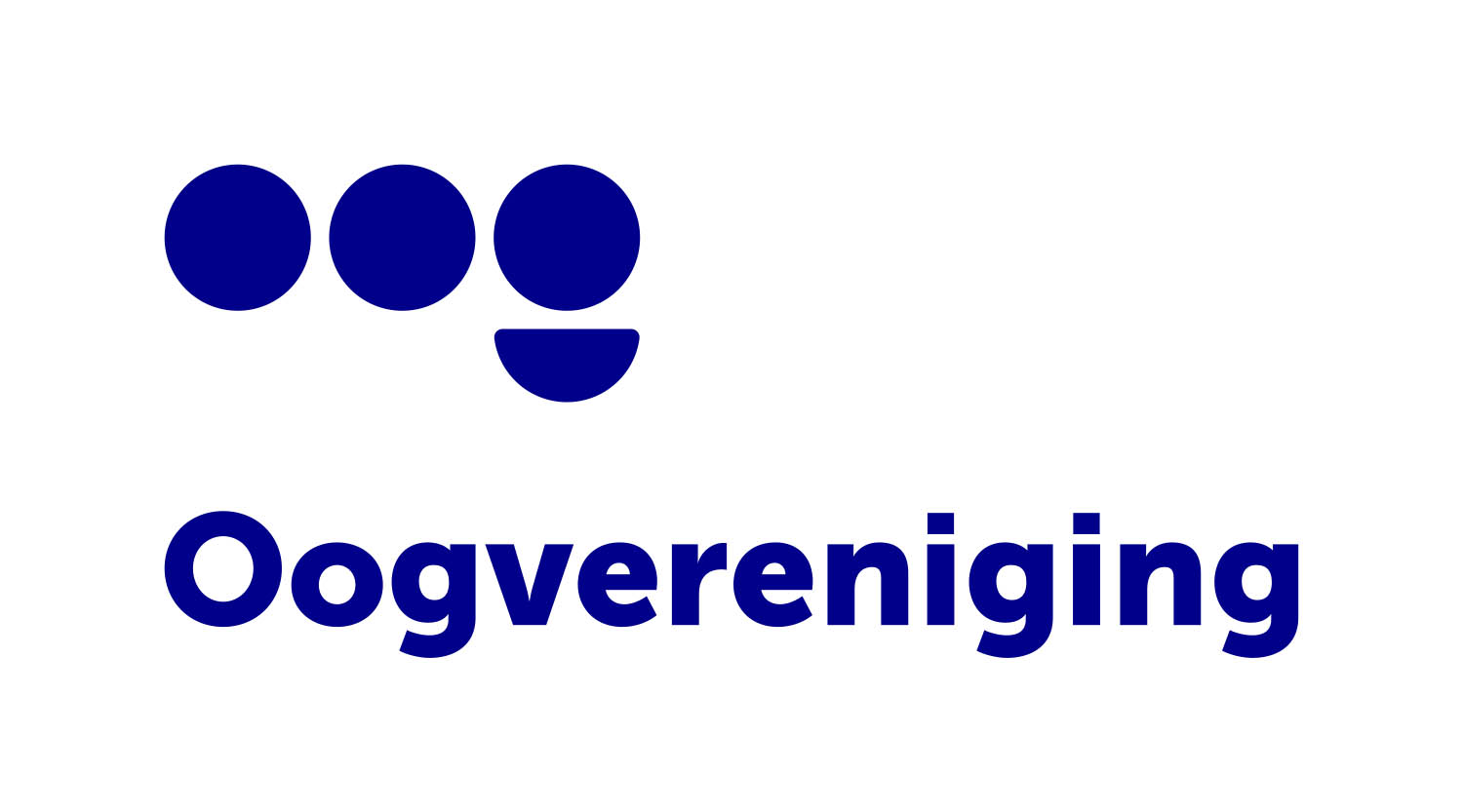 